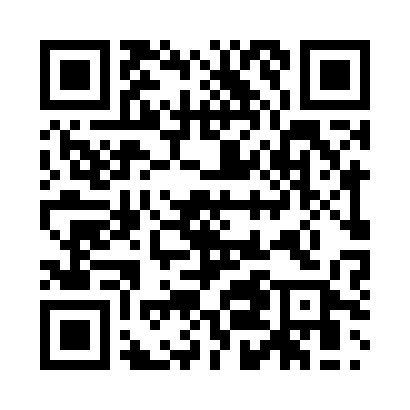 Prayer times for Allerdorf, GermanyWed 1 May 2024 - Fri 31 May 2024High Latitude Method: Angle Based RulePrayer Calculation Method: Muslim World LeagueAsar Calculation Method: ShafiPrayer times provided by https://www.salahtimes.comDateDayFajrSunriseDhuhrAsrMaghribIsha1Wed3:085:491:205:258:5211:222Thu3:075:471:205:258:5411:253Fri3:065:451:205:268:5611:264Sat3:065:431:205:278:5711:265Sun3:055:421:205:288:5911:276Mon3:045:401:205:289:0111:287Tue3:035:381:205:299:0311:298Wed3:035:361:205:309:0411:299Thu3:025:341:205:309:0611:3010Fri3:015:321:205:319:0811:3111Sat3:005:311:205:329:0911:3112Sun3:005:291:205:329:1111:3213Mon2:595:271:205:339:1311:3314Tue2:585:261:205:349:1411:3315Wed2:585:241:205:349:1611:3416Thu2:575:231:205:359:1711:3517Fri2:565:211:205:369:1911:3618Sat2:565:201:205:369:2111:3619Sun2:555:181:205:379:2211:3720Mon2:555:171:205:379:2411:3821Tue2:545:151:205:389:2511:3822Wed2:545:141:205:399:2711:3923Thu2:535:131:205:399:2811:4024Fri2:535:121:205:409:2911:4025Sat2:525:101:205:409:3111:4126Sun2:525:091:205:419:3211:4227Mon2:525:081:205:419:3311:4228Tue2:515:071:215:429:3511:4329Wed2:515:061:215:429:3611:4430Thu2:515:051:215:439:3711:4431Fri2:505:041:215:439:3811:45